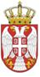 	Република СрбијаОСНОВНА ШКОЛА „КРАЉ ПЕТАР  I“        Ниш, Војводе Путника бр. 1           Број: 610-82/3-2-2022- 05        Датум: 26. 01. 2022. годинеИЗВОД ИЗ ЗАПИСНИКА СА 3. СЕДНИЦЕ САВЕТА РОДИТЕЉА ОДРЖАНЕ ДАНА 26. 01. 2022. ГОДИНЕ СА ПОЧЕТКОМ У 18 ЧАСОВА	1. Одлука о усвајању Записника са претходне седнице Савета родитеља,2. Одука о усвајању  Извештаја о реализацији наставног плана и програма;3.Разматрен је  Извештај о раду Стручног актива за развојно планирање о реализацији Развојног плана Школе за школску 2021/2022. године;              4. Размотрен је  Извештај о раду Стручног актива за развој предшколског и школског програма о реализацији Предшколског и Школског програма за школску 2021/2022.годину–програма   образовањаи васпитања;5. Размотрен је  Извештај о самовредновању;6. Размотрен је  Извештај о успеху и дисциплини ученика на крају првог тромесечја и на крају првог  полугођа у школској 2021/22. години;7. Размотрен је  Извештај о раду школе – Извештај о реализацији Годишњег плана рада за школску 2021/22. годину;8. Размотрен је  Извештај о раду директора у школској 2021/22. години;							ЗаписничарБиљана Станојевић